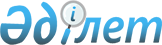 Елді мекендегі салық салу объектісінің орналасқан жерін ескеретін аймаққа бөлу коэффициентін бекіту туралы
					
			Күшін жойған
			
			
		
					Батыс Қазақстан облысы Сырым ауданы әкімдігінің 2018 жылғы 28 мамырдағы № 172 қаулысы. Батыс Қазақстан облысының Әділет департаментінде 2018 жылғы 31 мамырда № 5218 болып тіркелді. Күші жойылды - Батыс Қазақстан облысы Сырым ауданы әкімдігінің 2020 жылғы 26 қарашадағы № 216 қаулысымен
      Ескерту. Күші жойылды - Батыс Қазақстан облысы Сырым ауданы әкімдігінің 26.11.2020 № 216 қаулысымен (01.01.2021 бастап қолданысқа енгізіледі).
      Қазақстан Республикасы 2017 жылғы 25 желтоқсандағы "Салық және бюджетке төленетін басқа да міндетті төлемдер туралы (Салық кодексі)" Кодексін және Қазақстан Республикасының 2001 жылғы 23 қаңтардағы "Қазақстан Республикасындағы жергілікті мемлекеттік басқару және өзін-өзі басқару туралы" Заңын басшылыққа ала отырып, аудан әкімдігі ҚАУЛЫ ЕТЕДІ:
      1. Қоса беріліп отырған елді мекендегі салық салу объектісінің орналасқан жерін ескеретін аймаққа бөлу коэффициенті бекітілсін.
      2. Сырым ауданы әкімі аппаратының басшысы (Е.Сарсенов) осы қаулының әділет органдарында мемлекеттік тіркелуін, Қазақстан Республикасының нормативтік құқықтық актілерінің эталондық бақылау банкінде және бұқаралық ақпарат құралдарында оның ресми жариялануын қамтамасыз етсін.
      3. Осы қаулының орындалуын бақылау аудан әкімінің орынбасары А.Саркуловқа жүктелсін.
      4. Осы қаулы 2018 жылдың 1 қаңтарынан қолданысқа енгізіледі. Елді мекендегі салық салу объектісінің орналасқан жерін ескеретін аймаққа бөлу коэффициенті
					© 2012. Қазақстан Республикасы Әділет министрлігінің «Қазақстан Республикасының Заңнама және құқықтық ақпарат институты» ШЖҚ РМК
				
      Аудан әкімі

Т. Турегалиев
Сырым ауданы әкімдігінің
2018 жылғы 28 мамырдағы
№ 172 қаулысымен бекітілген
№ р/с
Елді мекендегі салық салу объектісінің орналасқан жері
Аймақ коэффициенті
Жымпиты ауылдық округі
Жымпиты ауылдық округі
Жымпиты ауылдық округі
1
Жымпиты ауылы
2,3
2
Бірінші Май ауылы
1,65
3
Өлеңті ауылы
2,2
Алғабас ауылдық округі
Алғабас ауылдық округі
Алғабас ауылдық округі
4
Алғабас ауылы
2,2
5
Жаңаөңір ауылы
2,05
6
Сасықкөл ауылы
1,65
Аралтөбе ауылдық округі
Аралтөбе ауылдық округі
Аралтөбе ауылдық округі
7
Аралтөбе ауылы
2,2
8
Қызылағаш ауылы
2,05
Бұлан ауылдық округі
Бұлан ауылдық округі
Бұлан ауылдық округі
9
Бұлан ауылы
2,2
10
Жамбыл ауылы.
2,05
Бұлдырты ауылдық округі
Бұлдырты ауылдық округі
Бұлдырты ауылдық округі
11
Бұлдырты ауылы
2,15
12
Аққұдық ауылы
1,55
13
Жарқамыс ауылы
1,25
14
Көгеріс ауылы
2,1
15
Қарақұдық ауылы
1,65
Елтай ауылдық округі
Елтай ауылдық округі
Елтай ауылдық округі
16
Тасқұдық ауылы
2,2
17
Алатау ауылы
1,35
Жетікөл ауылдық округі
Жетікөл ауылдық округі
Жетікөл ауылдық округі
18
Қосарал ауылы
2,2
19
Ақоба ауылы
1,25
20
Жетікөл ауылы
2,05
21
Қарақұдық ауылы
1,25
Жосалы ауылдық округі
Жосалы ауылдық округі
Жосалы ауылдық округі
22
Қоңыр ауылы
2,2
23
Былқылдақ ауылы
1,25
24
Кеңаша ауылы
1,25
25
Тамды ауылы
1,9
Қособа ауылдық округі
Қособа ауылдық округі
Қособа ауылдық округі
26
Қособа ауылы
2,2
27
Жырақұдық ауылы
2,2
Сарой ауылдық округі
Сарой ауылдық округі
Сарой ауылдық округі
28
Шағырлой ауылы
2,2
29
Жаңақоныс ауылы
1,35
30
Көздіқара ауылы
2,05
31
Қызылтаң ауылы
1,25
Талдыбұлақ ауылдық округі
Талдыбұлақ ауылдық округі
Талдыбұлақ ауылдық округі
32
Талдыбұлақ ауылы
2,2
33
Қазақстан ауылы
2,1
Шолақаңқаты ауылдық округі
Шолақаңқаты ауылдық округі
Шолақаңқаты ауылдық округі
34
Тоғанас ауылы
2,2
35
Аңқаты ауылы
1,85
36
Қарағанды ауылы
1,85
37
Құспанкөл ауылы
1,85
38
Сегізүй ауылы
1,25